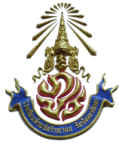 คำร้องขอลงทะเบียนสอบแก้ตัว(0,ร)		ข้าพเจ้า (เด็กชาย,เด็กหญิง,นาย,นางสาว)........................................................................................................	รหัสประจำตัว...................................นักเรียนชั้น ม........./.........ขอยื่นคำร้องขอสอบแก้ตัวครั้งที่  1    2	ภาคเรียนที่............ปีการศึกษา..............................ในรายวิชาดังต่อไปนี้1.รายวิชา...........................................รหัสวิชา..............................ผลการเรียนเดิม.........................ลงชื่อครู...........................
2.รายวิชา...........................................รหัสวิชา..............................ผลการเรียนเดิม.........................ลงชื่อครู...........................
3.รายวิชา...........................................รหัสวิชา..............................ผลการเรียนเดิม.........................ลงชื่อครู...........................
4.รายวิชา...........................................รหัสวิชา..............................ผลการเรียนเดิม.........................ลงชื่อครู...........................
5.รายวิชา...........................................รหัสวิชา..............................ผลการเรียนเดิม.........................ลงชื่อครู...........................
6.รายวิชา...........................................รหัสวิชา..............................ผลการเรียนเดิม.........................ลงชื่อครู...........................
7.รายวิชา...........................................รหัสวิชา..............................ผลการเรียนเดิม.........................ลงชื่อครู...........................
8.รายวิชา...........................................รหัสวิชา..............................ผลการเรียนเดิม.........................ลงชื่อครู...........................
9.รายวิชา...........................................รหัสวิชา..............................ผลการเรียนเดิม.........................ลงชื่อครู...........................
10.รายวิชา..........................................รหัสวิชา..............................ผลการเรียนเดิม.........................ลงชื่อครู...........................
11.รายวิชา..........................................รหัสวิชา..............................ผลการเรียนเดิม.........................ลงชื่อครู...........................
12.รายวิชา..........................................รหัสวิชา..............................ผลการเรียนเดิม.........................ลงชื่อครู...........................		จึงเรียนมาเพื่อโปรดทราบและขออนุญาตดำเนินการสอบแก้ตัว										ลงชื่อ.......................................(นักเรียน)								 (.........................................)								  ........../................/..............	ความเห็นครูที่ปรึกษา					ความเห็นงานวัดผล	 เห็นควรให้ดำเนินการสอบแก้ตัว				 เห็นควรอนุญาต	 อื่นๆ ระบุ................................................................		 อื่นๆ ระบุ................................................................ลงชื่อ...................................ครูที่ปรึกษา				ลงชื่อ....................................งานวัดผล	      (..........................................)				 (....................................................)	        ............/............/..............				      ............/............/..............					ความเห็นของฝ่ายวิชาการ					 เห็นควรอนุญาต อื่นๆ ระบุ................................................................				        ลงชื่อ....................................................หัวหน้ากลุ่มงานบริหารงานวิชาการ					    (............................................)					  ............./..................../.............. อนุมัติ	 	 ไม่อนุมัติ				  ลงชื่อ...................................................ผู้อำนวยการโรงเรียน				              (นายสุชาติ  ศรีธินนท์)			                    ............./..................../..............